   
MR Deelraad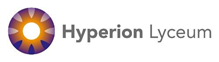 Notulen en actielijst van de deelraadvergadering gehouden op maandag 4 maart 2024 van 17:00 tot 19:00 uur in lokaal 21a. ActiepuntenAgendapunt1. Opening (om 17.08)Aanwezig: Herbert (plaatsvervangend voorzitter), Karen, Robert (notulist), Joost, René.
Afwezig met kennisgeving: Ruisch, Ishaan, Machiel, Lisa2. Vaststellen notulenDe notulen zijn doorgenomen en officieel vastgesteld.De actiepunten zijn doorgenomen en geüpdatete. 3. Beleidsstuk PTO-PTA ter bespreking en instemmingJoost hoopt dat er een PTO voor alle leerjaren komt.Lisa: PTO-PTA plan klinkt op zich goed, maar ik ben bang dat er op deze manier te veel druk komt te liggen op het laatste jaar. Reactie: er staat niet formeel in dat er meer druk op jaar 6 komt. Robert: elk domein wordt éénmaal getoetst, zou moeten zijn: elke eindterm wordt éénmaal getoetst. De rest is het daarmee eens. Herbert: noemt dat je in sommige gevallen moet kunnen afwijken van het maximaal aantal genoemde onderdelen van een PTO.Er wordt unaniem voor gestemd. 4. Toetsbeleid ter bespreking en instemmingWe zijn positief over de stappen die gezet zijn na de vorige vergadering en vinden de antwoorden/reacties op de opmerkingen helder.  René hoopt dat er ook afspraken komen over hoe en wanneer cijfers met leerlingen gedeeld worden. We bespreken dat dit niet in het toetsbeleid komt, maar dat het goed is hier afspraken over te maken. Er wordt unaniem voor het toetsbeleid gestemd. 5. Aanpassing lessentabel gamma jaar 3 ter instemmingWe bespreken de roosterbaarheid van dit voorstel en vragen ons af of er niet een grote werkdruk voor docenten komt die gamma in het tweede halfjaar gaan geven. We geven de sectie gamma terug om goed te kijken naar de lesverdeling, omdat hier geen prioriteit aan gegeven kan worden in het rooster. We stemmen unaniem in, onder voorwaarde dat er geen negatieve belasting voor het rooster uit komt. 6. Professionaliseringplan ter bespreking en instemming (alleen door pdr)Het document is een mooie start, maar voelt nog niet af. We hebben vraagtekens bij de totstandkoming ervan: is er voldoende feedback geweest?Is leerKRACHT een scholing of een methodiek; scholen we iedere nieuwe collega hierin bij met een cursus?De passage “Voorstel zou zijn om minstens twee studiedagen in het teken van professionalisering te laten staan” impliceert dat studiedagen ook iets anders dan momenten van professionalisering kunnen zijn. Dat lijkt ons onwenselijk. Studiedagen zijn er voor professionalisering. We missen een duidelijk plan voor professionalisering van 1. OOP-ers, 2. directie en 3. ervaren collega’s die alle pijlers hebben gevolgd. We missen welke afspraken er zijn; wanneer krijg je verlof voor individuele scholing (welke voorwaarden horen hierbij) en wanneer ben je verplicht te komen naar scholing op vrije dagen? Geldt deze verplichting voor alle pijlers? Hoe vrijblijvend is het wel/niet volgen van individuele scholing. We missen een invulling van de Professionalisering basisvaardigheden en curriculumherziening (CAO Artikel 16.10), maar daar moet eerst een plan voor gemaakt worden, voordat het in dit plan kan komen. We vinden het te vroeg om nu over dit plan te stemmen. We raden aan om de verschillende onderdelen nog te concretiseren. 7. Procedure grensoverschrijdend gedragAls deelraad vragen we ons af of er een procedure bestaat bij meldingen van grensoverschrijdend gedrag. Joost gaat achterhalen of deze op papier staat. 8. MededelingenVerkiezingscommissie bestaande uit Machiel en Robert zullen verkiezingen voor twee zetels van de PDR organiseren. Herbert stelt zich weer verkiesbaar en Karen gaat ons verlaten. 9. RondvraagRuisch geeft aan dat het fijn is als er een jaaragenda voor de deelraad komt, actiepunt voor de volgende keer. Robert geeft aan dat er zonder invulling van de afrondingsdagen te weinig lesdagen in dit jaar zijn. Joost gaat dit checken. Rene vraagt of we nog iets met de pilot verkorte onderwijstijd hebben gedaan. Joost antwoordt van niet. 10. Sluiting19:02Datum.NrActieHouderStatusOpmerking20230530.1Niet gebruikte boeken besprekenJoost, Lisa, IshaanOpenLisa betrekt Joost en de leerlingenraad uiterlijk op 25 maart20230530.9Arjen vragen waar de bovenschools ingehouden NPO-gelden aan zijn uitgegeven.Herbert, MachielOpenMachiel vraagt of er uitleg kan komen hoe de onderdelen bij de menukaart passen van NPO en agendeert dit voor de volgende vergadering.20230925.2Het huishoudelijk reglement en jaarplanning op teams zetten, hier gaat Ruisch naar kijken.Machiel, RuischOpenBij de volgende vergadering wordt een concept-huishoudelijk reglement gedeeld. 20240304.1Communicatie over bezuinigingsopdracht naar ouders en leerlingenJoostOpenCommuniceren dát er een bezuinigingsopdracht ligt en later communicatie over wat de bezuinigingen gaan zijn.20240304.2Achterhalen hoe we invulling gaan geven en mogen geven een invulling van de Professionalisering basisvaardigheden en curriculumherziening (CAO Artikel 16.10)JoostOpenEerste stap is: achterhalen of dit schoolbreed of VOvA-breed moet. 20240304.3Procedure melding grensoverschrijdend gedrag toesturenJoostOpenJoost gaat achterhalen of deze op papier staat.20240304.4Organiseren verkiezingen PDRMachiel en RobertOpenHerbert stelt zich weer herkiesbaar. Oproep in de weekmemo.20240304.5Voorstel voor jaarplanning deelraad (iom Joost) MachielOpenVoor de volgende vergadering20240304.6Check 189 lesdagen; voldoen we daar nu aan JoostOpenHebben we voldoende lesdagen (189) of moeten we een invulling voor de afrondingsdagen bedenken